Exercice n°1 Cocher la bonne réponse. Pour chaque question, une seule réponse est valable. (3pt)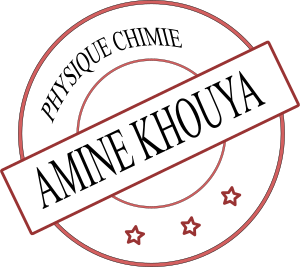 Au cours d'une combustion, le dioxygène est :            Le combustible.                                  Le comburant.                    L’air. L’eau du chaux montre l’existence de             Le dioxyde de carbone.                      Le butane.                            Le carbone.Au cours de la combustion incomplet se produits              2 corps différents.                      Le 3 corps différents.                4 corps différents.Exercice n°2parmi les formules suivantes déterminer les molécules et les atomes : (2,5pt)                             C ; CO ;  ; Cu ; Al ;  ;   ; Cl ; H ; Na ;   Les atomes :……………………………………………………………………………………………Les molécules : ………………………………………………………………………………………parmi les formules suivantes déterminer les molécules d’un corps pur simple et composé : (2,5pt)                         ;   ; O; ; CO; HCl ;  ;  ; ; KOHLes corps purs simples : …………………………………………………………………………… Les corps purs composés : …………………………………………………………………………Exercice n° 2Compléter le tableau suivant : (4pt)Compléter le tableau suivant : (4pt)Exercice n° 3 (4pt)La combustion de de méthane  dans une masse  de dioxygène  conduit à la formation de de dioxyde de carbone  et de l’eau .Donnez les corps :Réactifs :……………………………………………………………………………………………….Produits :……………………………………………………………………………………………….Ecrire le bilan chimique de cette transformation chimique.………………………………………………………………………………………………………………..Donner la définition de la loi de conservation des masses.………………………………………………………………………………………………………………..Calculer la masse de dioxygène. …………………………………………………………………………………………………………………..Nom …………………………prénom :…………………..…Classe :………………………N° : …………………………Évaluation diagnostiqueNOTE :……………Carbone…………………AzoteNom de l’atomeH…………………..O…………………..Symbole chimique………………………………..………………….…………………..Modèle atomiqueNom de la moléculeFormule chimiqueModèle moléculaire………………………………………………………………………Dioxygène…………………………………………………………………………………………………………………………Méthane…………………………………………………